				AAE 320: Farming Systems Management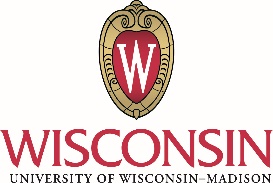     Discussion Assignment #5		Dairy Farming in WisconsinClass Discussion: December 7, 2020			Name_________________________For each of the following articles/videos, please give a short answer to the following question:What grabbed your attention when reading the article/watching the video?What does the item seem to want you to know about land access and racism? I. Structural racism in the U.S. food and agricultural system (Food Science Babe blog)1) 2)II. Plowshares and Prison Bars (La Crosse Independent article)1) 2)III. Justice for Black Farmers Act (Successful Farming article)1) 2)IV. NYFC’s Finding Farmland Calculator video “Farm Service Agency Loans”1)2)